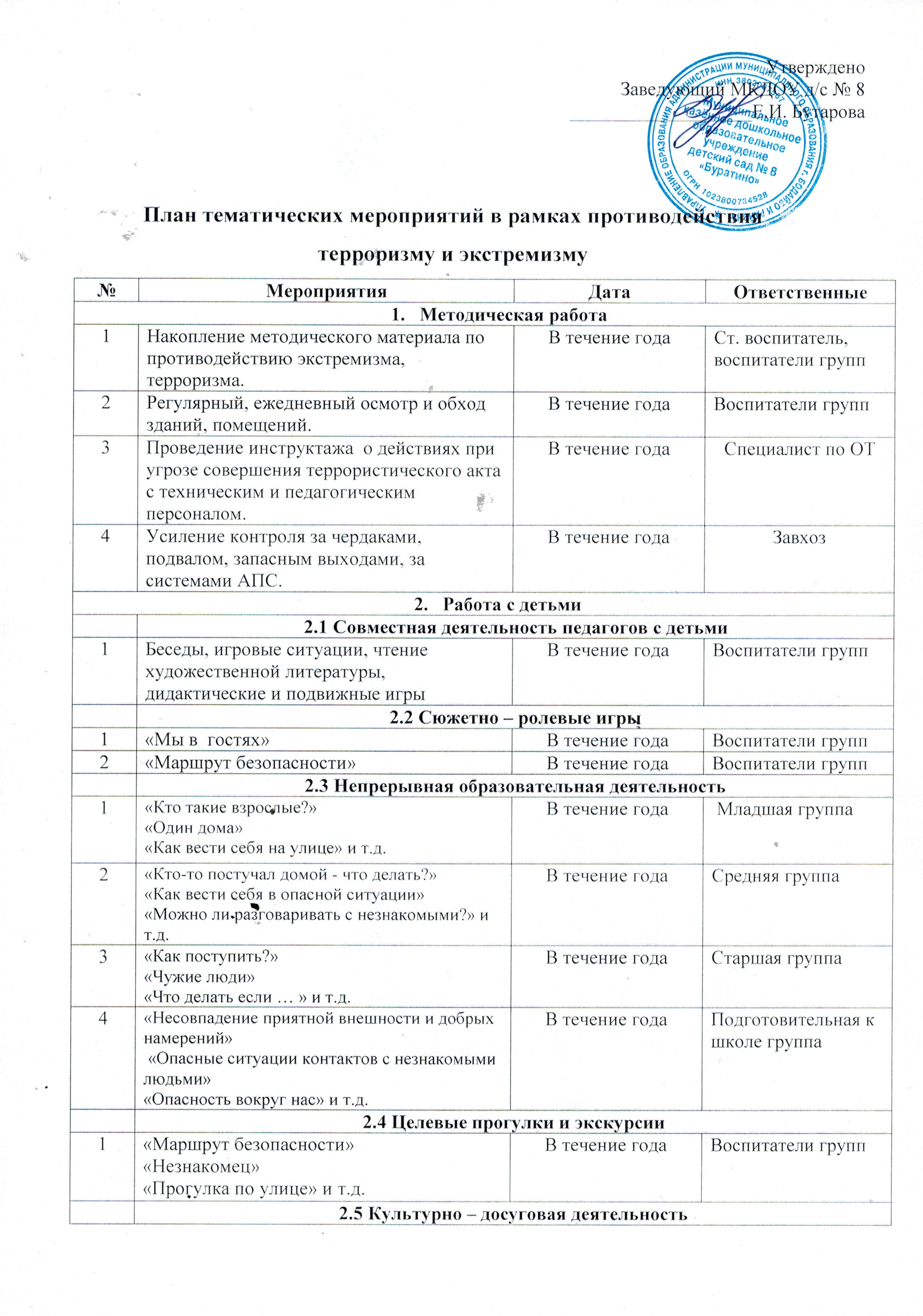 План тематических мероприятий МКДОУ д/с № 8 «Буратино» и ОГИБДД МО МВД России «Бодайбинский» по профилактике и предупреждению детского дорожно-транспортного травматизма с воспитанниками на 01.09.2020 по 31.08.2021 годПлан тематических мероприятийпо противопожарной безопасности и обращения с огнёмПлан тематических мероприятийпо  предупреждению детского травматизмаПлан тематических мероприятий  по профилактике социального неблагополучия1Согласно планам педагоговВ течение годаВоспитатели группРабота с родителямиРабота с родителямиРабота с родителямиРабота с родителями1Консультация «Один дома»- родительское собраниедекабрьВоспитатели групп3Папка – передвижка  «Уголок безопасности»В течение годаВоспитатели групп№МероприятияДатаОтветственныеМетодическая работаМетодическая работаМетодическая работаМетодическая работа1Подготовка организационно-распорядительных документов по профилактике дорожно-транспортного травматизма (распоряжения, приказы и т.д).июль-сентябрьЗаведующийСпециалист по ОТ,Инспектор (по пропаганде БДД)  ОГИБДД МО МВД России «Бодайбинский» Кнутас А.А2Консультация «Экскурсия в посёлок»сентябрьстарший воспитатель3Создание картотек игр «Безопасность на дороге»в течение годавоспитатели групп4Контроль по выполнению плана по профилактике дорожно-транспортного травматизма с детьми с 01.09.2019 по 31.08.2020 г. в течение годазаведующийстарший воспитатель5.Организация и обновление центров по безопасности дорожного движения.в течение годавоспитатели групп6.Конкурс «Лучшая страница по безопасности дорожного движения на официальном сайте ДОУ»февраль-мартЗаведующий, старший воспитательРабота с детьмиРабота с детьмиРабота с детьмиРабота с детьми2.1 Совместная деятельность педагогов с детьми2.1 Совместная деятельность педагогов с детьми2.1 Совместная деятельность педагогов с детьми1Участие в конкурсах в рамках месячника «Внимание, дети!»- конкурс рисунков (подготовительная группа) «Мы рисуем важный знак», «Знай правила дорожного движения, как таблицу умножения»; «Правила дорожные детям знать положено» (плакат, макет, схемы – маршрута, аппликация)- конкурс на лучший эскиз вымпела «Пешеход-отличник»;- конкурс на лучший плакат по безопасности дорожного движения.с 23 сентября по 23 октябрястарший воспитатель,воспитатели подготовительной к школе группы2Профилактическая беседа на тему «Безопасность на дорогах», применение световозвращающих элементов, игры на проезжей части.сентябрьИнспектор (по пропаганде БДД)  ОГИБДД МО МВД России «Бодайбинский» Кнутас А.А.3Проведение викторины «Азбука пешехода» (старшая, подготовительная к школе группа) февральСтарший воспитатель, воспитатели групп4Профилактическая беседа в рамках месячника «Безопасное колесо»мартИнспектор (по пропаганде БДД)  ОГИБДД МО МВД России «Бодайбинский» Кнутас А.А.5Беседы, игровые ситуации, чтение художественной литературы, дидактические и подвижные игры по ПДД, продуктивные виды деятельностиВ течение годаВоспитатели групп2.2 Сюжетно – ролевые игры2.2 Сюжетно – ролевые игры2.2 Сюжетно – ролевые игры1«На машине»В течение годавоспитатели групп2«Внимание ГИБДД»В течение годавоспитатели групп3Игры с макетом «Улицы города»В течение годавоспитатели групп2.3 Непрерывная образовательная деятельность2.3 Непрерывная образовательная деятельность2.3 Непрерывная образовательная деятельность1«Что за транспорт»«Знакомство с улицей»«Как переходить дорогу» и т.д.В течение года2 младшая группа2«Я на улице»«Как вести себя в транспорте»«Безопасность на дороге» и т.д.В течение годасредняя группа3«Что за знак»«Как вести себя на улице»«Что такое пешеход» и т.д.В течение годастаршая группа4«Зеленый, желтый, красный»«Правила безопасного поведения на улицах города»«Мы с дорогою на  – ты» и т.д.В течение годаподготовительная к школе группа2.4 Целевые прогулки и экскурсии2.4 Целевые прогулки и экскурсии2.4 Целевые прогулки и экскурсии1«К светофору»«Что такое улица»«Прогулка по улице» и т.д.В течение годавоспитатели групп2.5 Культурно – досуговая деятельность2.5 Культурно – досуговая деятельность2.5 Культурно – досуговая деятельность1Развлечение «Идут по дорожке маленькие ножки»  ноябрьвоспитатели групп2Развлечение «Школа пешеходных наук»апрельвоспитатели подготовительной к школе группе3Выставка рисунков «Осторожно – улица»февральвоспитатели группРабота с родителямиРабота с родителямиРабота с родителямиРабота с родителями1Консультация «Безопасность детей на улицах»- родительское собраниесентябрьвоспитатели групп2Организация и проведение месячника «Внимание, дети!» Проведение профилактических мероприятий с родителями обучающимися и воспитанниками образовательных организаций по пропаганде навыков безопасного поведения на различных транспорта, улице и дорогах (родительские собрания, консультации и др. мероприятия)с 23 сентября по 23 октябрявоспитатели групп3Проведение конкурса игрушки «Елочная игрушка ПДД»ноябрь-декабрьвоспитатели групп4Папка – передвижка  «Безопасность транспортного движения»февральвоспитатели групп5В рамках месячника «Безопасное колесо» проведение профилактических мероприятий с родителями, по пропаганде навыков безопасного поведения на различных видах транспорта, улице и дорогах - родительские собрания март  -  апрельвоспитатели групп№МероприятияДатаОтветственныеМетодическая работаМетодическая работаМетодическая работаМетодическая работа1Консультация «Пожарная безопасность»сентябрьСт. воспитатель4Проведение инструктажа  с техническим и педагогическим персоналом.В течение годаСпециалистпо ОТРабота с детьмиРабота с детьмиРабота с детьмиРабота с детьми2.1 Совместная деятельность педагогов с детьми2.1 Совместная деятельность педагогов с детьми2.1 Совместная деятельность педагогов с детьми1Беседы, игровые ситуации, чтение художественной литературы, дидактические игры по ПБ, продуктивные виды деятельностиВ течение года Воспитатели групп2.2 Сюжетно – ролевые игры2.2 Сюжетно – ролевые игры2.2 Сюжетно – ролевые игры1«Пожарники»В течение годаВоспитатели групп2«Внимание»В течение годаВоспитатели групп2.3 Непрерывная образовательная деятельность2.3 Непрерывная образовательная деятельность2.3 Непрерывная образовательная деятельность1«Спички детям не игрушки»«Не шутите с огнём»«Что такое пожар» и т.д.В течение годаМладшая группа2«Как вести себя с огнем»«Школа безопасности»«Один дома» и т.д.В течение годаСредняя группа3«Спички детям не игрушки»«Не шутите с огнём»«Что такое пожар» и т.д.В течение годаСтаршая группа4«Откуда появился огонь?»«Что делать при пожаре?»«Ток бежит по проводам» и т.д.В течение годаПодготовительная к школе группа2.4 Целевые прогулки и экскурсии2.4 Целевые прогулки и экскурсии2.4 Целевые прогулки и экскурсии1Экскурсия в ПЧ«Полоса препятствий» и т.д.В течение годаВоспитатели групп2.5 Культурно – досуговая деятельность2.5 Культурно – досуговая деятельность2.5 Культурно – досуговая деятельность1Развлечение «Спички- детям не игрушки»  В течение годаВоспитатели группРабота с родителямиРабота с родителямиРабота с родителямиРабота с родителями1Консультация «Порядок действий при возникновении пожара», «Помните об опасностях возникновения пожара в доме», «Экстремальная ситуация: пожар!», «Опасность электроприборов», «Опасность игры с огнём» и т.д.В течение годаВоспитатели групп№МероприятиеДатаДатаОтветственныеОтветственныеПрофилактические мероприятия ДОУПрофилактические мероприятия ДОУПрофилактические мероприятия ДОУПрофилактические мероприятия ДОУПрофилактические мероприятия ДОУПрофилактические мероприятия ДОУ1.1Разработка и утверждение плана работы по предупреждению детского травматизма и профилактике детского дорожно-транспортного травматизма Разработка и утверждение плана работы по предупреждению детского травматизма и профилактике детского дорожно-транспортного травматизма Июнь - августИюнь - августСтарший воспитатель1.2Проверка оборудования, расположенного на прогулочной территории, на предмет безопасностиПроверка оборудования, расположенного на прогулочной территории, на предмет безопасности1 раз в месяц1 раз в месяцСпециалист по ОТ, воспитатели, завхоз1.3Проверка оборудования, расположенного в групповых помещениях, на предмет соответствия требованиям СанПинПроверка оборудования, расположенного в групповых помещениях, на предмет соответствия требованиям СанПин1 раз в месяц1 раз в месяцСпециалист по ОТ, воспитатели, завхоз1.4Проведение перед прогулкой мероприятий по очистке прогулочной территорииПроведение перед прогулкой мероприятий по очистке прогулочной территорииЕжедневноЕжедневнодворник1.5Проверка электрооборудования, расположенного в ДОУ, на предмет безопасностиПроверка электрооборудования, расположенного в ДОУ, на предмет безопасности1 раз в месяц1 раз в месяцзавхозРабота с персоналом ДОУ по профилактике детского травматизмаРабота с персоналом ДОУ по профилактике детского травматизмаРабота с персоналом ДОУ по профилактике детского травматизмаРабота с персоналом ДОУ по профилактике детского травматизмаРабота с персоналом ДОУ по профилактике детского травматизмаРабота с персоналом ДОУ по профилактике детского травматизма2.1Проведение инструктажей по охране жизни и здоровья детей со всеми сотрудникамиПроведение инструктажей по охране жизни и здоровья детей со всеми сотрудниками2 раза в год2 раза в годСпециалист по ОТ2.2Проведение целевых инструктажей по охране жизни и здоровья детей с педагогическими работникамиПроведение целевых инструктажей по охране жизни и здоровья детей с педагогическими работникамиПо необходимостиПо необходимостиСпециалист по ОТ2.3Проведение инструктажей по электробезопасностиПроведение инструктажей по электробезопасности2 раза в год2 раза в годСпециалист по ОТ2.4Проведение групповых консультаций с педагогическими работниками по вопросам электробезопасности:1) Требования безопасности перед началом, во время и по окончании работы с электроприборами2)  Основные понятия электробезопасности3) действия при пожаре, аварииПроведение групповых консультаций с педагогическими работниками по вопросам электробезопасности:1) Требования безопасности перед началом, во время и по окончании работы с электроприборами2)  Основные понятия электробезопасности3) действия при пожаре, аварии2 раза в год2 раза в годЗавхоз2.6Создание в группах развивающей предметно-пространственной среды, соответствующей требованиям обеспечения безопасности детейСоздание в группах развивающей предметно-пространственной среды, соответствующей требованиям обеспечения безопасности детейАвгуст-сентябрьАвгуст-сентябрьВоспитатели групп2.7Проведение консультаций:«Предупреждение детских страхов в опасной ситуации»Проведение консультаций:«Предупреждение детских страхов в опасной ситуации»В течение годаВ течение годаСтарший воспитатель2.7Курсы «Оказание первой помощи при травмах»Курсы «Оказание первой помощи при травмах»В течение годаВ течение годаСпециалист по От2.7«Основы безопасности собственной жизнедеятельности»«Основы безопасности собственной жизнедеятельности»В течение годаВ течение годаСпециалист по От2.10Разработка материалов «Опасные ситуации дома»Разработка материалов «Опасные ситуации дома»В течениеВ течениеВоспитатели, старший воспитатель2.11Пополнение методического банка материалами по тематике обеспечения безопасности дошкольников.Пополнение методического банка материалами по тематике обеспечения безопасности дошкольников.В течение годаВ течение годаВоспитатели, старший воспитательПрофилактические мероприятия с дошкольникамиПрофилактические мероприятия с дошкольникамиПрофилактические мероприятия с дошкольникамиПрофилактические мероприятия с дошкольникамиПрофилактические мероприятия с дошкольникамиПрофилактические мероприятия с дошкольниками3.1Проведение тематических НОД, бесед, игр, досугов по вопросам обеспечения безопасности в различных ситуациях:1.Опасные предметы2.Опасные ситуации дома3.Один дома4.если я потерялся5. Огонь – наш друг, огонь – наш враг!6.О правилах пожарной безопасности7.Правила поведения на пожаре8.Правила поведения на воде9.Поведение на детской площадке и в детском саду10.Небезопасныезимние забавы11.Бережем свое здоровье12.Правила первой помощи13.Правила безопасного поведения на дороге14.Основы безопасного отдыха на природе.15.Электричество: друг или враг?16.Правила обращения с электроприборамиПроведение тематических НОД, бесед, игр, досугов по вопросам обеспечения безопасности в различных ситуациях:1.Опасные предметы2.Опасные ситуации дома3.Один дома4.если я потерялся5. Огонь – наш друг, огонь – наш враг!6.О правилах пожарной безопасности7.Правила поведения на пожаре8.Правила поведения на воде9.Поведение на детской площадке и в детском саду10.Небезопасныезимние забавы11.Бережем свое здоровье12.Правила первой помощи13.Правила безопасного поведения на дороге14.Основы безопасного отдыха на природе.15.Электричество: друг или враг?16.Правила обращения с электроприборамиВ течение годаВ течение годаВоспитатели группРабота с родителями по  профилактике детского травматизмаРабота с родителями по  профилактике детского травматизмаРабота с родителями по  профилактике детского травматизмаРабота с родителями по  профилактике детского травматизмаРабота с родителями по  профилактике детского травматизмаРабота с родителями по  профилактике детского травматизма4.1Родительские собрания:«Детский травматизм. Меры его предупреждения»«Наш путь из дома в детский сад»«Взрослые, вам подражают!»Родительские собрания:«Детский травматизм. Меры его предупреждения»«Наш путь из дома в детский сад»«Взрослые, вам подражают!»В течение годаВ течение годаВоспитатели групп4.2Консультации:1. «Безопасность дома»2. «Детский травматизм: как уберечь ребенка?»3. «Осторожно, электричество!»4. «Здоровье детей в наших руках»5. «Осторожно, гололед!»6. «Безопасность детей – забота взрослых»7. «Сохраните жизнь – пристегните ремень безопасности!»Консультации:1. «Безопасность дома»2. «Детский травматизм: как уберечь ребенка?»3. «Осторожно, электричество!»4. «Здоровье детей в наших руках»5. «Осторожно, гололед!»6. «Безопасность детей – забота взрослых»7. «Сохраните жизнь – пристегните ремень безопасности!»В течение годаВ течение годаВоспитатели групп4.3Размещение и обновление материалов на информационных стендах и официальном сайте ДОУРазмещение и обновление материалов на информационных стендах и официальном сайте ДОУВ течение годаВ течение годаСтарший воспитатель, воспитатели4.4Индивидуальные консультации по запросуИндивидуальные консультации по запросуВ течение годаВ течение годаВоспитатели групп, ст. воспитатель№МероприятиеДатаОтветственные1.Работа с родителями (законными представителями)1.Работа с родителями (законными представителями)1.Работа с родителями (законными представителями)1.Работа с родителями (законными представителями)1.1Сбор и обработка первичной информации социальном статусе семей поступивших детей, уточнение уже имеющихся данных в учрежденииВ течение годаВоспитатель, старший воспитатель1.2Оформление и обновление информации в тематическом уголке для родителейВ течение годаВоспитатели групп1.3Индивидуальное консультирование по вопросам социального характераВ течение годаВоспитатель, старший воспитатель, заведующий1.4Родительские собрания:« Как помочь ребенку адаптироваться в детском саду?»«Роль семьи в воспитании ребенка»«Защита прав и достоинства ребенка»В течение годаВоспитатели1.5Наблюдение за характером личностного общения родителей и ребенкаПостоянноВоспитатели групп1.6Изготовление папок-передвижек, информационных листов для родителей:1.«Знаете ли вы о правах ребенка?»2. «Жить и воспитываться в семье»3.«Родители несут ответственность за воспитание ребенка»4. «Как стать другом своему ребенку»5. «Домашнее насилие»6. «Жить в семье, где тебя любят»В течение годаВоспитатели групп1.7Организация совместных с родителями образовательных проектов (проведение праздников, конкурсов)В течение годаВоспитатели групп1.8Размещение соответствующей информации на официальном  сайте ДОУВ течение годаСтарший воспитатель2.Работа с детьми2.Работа с детьми2.Работа с детьми2.Работа с детьми2.1Наблюдение и контроль за эмоциональным состоянием ребенкаВ течение годаВоспитатели групп2.2Контроль за посещением воспитанников, выяснение причин непосещенияВ течение годаВоспитатели групп2.3Осмотр детей на предмет отсутствия следов побоев и насилияЕжедневноВоспитатели групп2.4Проведение тематических НОД, бесед, игр, досугов по вопросам укрепления семейных взаимоотношений и отношений со сверстниками/взрослыми:1.«Что такое хорошо, что такое плохо»2. «Поступки твои и других»3. «Трудно ли быть хорошим?»4. « Назови ласковые слова для мамы, для папы»В течение годаВоспитатели групп2.5Организация совместных с родителями образовательных проектов (проведение праздников, конкурсов)В течение годаВоспитатели групп3.Работа с педагогами3.Работа с педагогами3.Работа с педагогами3.Работа с педагогами3.1Консультация «Профилактика социального «семейного неблагополучия».СентябрьСтарший воспитатель3.2Рекомендации педагогам по работе с семьями группы риска, индивидуальное консультированиеВ течение годаСтарший воспитатель, заведующий3.3Изготовление информационных листов, памяток для педагогов:1.«Факторы, свидетельствующие о насилии в семье»2. «Рекомендации по профилактике жестокого обращения с детьми в семье»В течение годаСтарший воспитатель3.4Контроль работы педагогов по профилактике социального неблагополучияВ течение годаСтарший воспитатель, заведующий3.5Организация взаимодействия с органами социальной защитыПо мере необходимостиЗаведующий